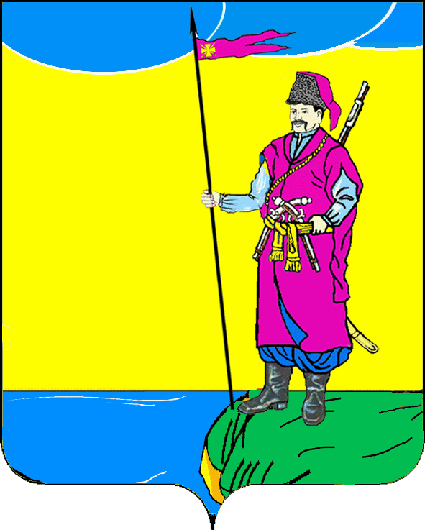  АДМИНИСТРАЦИЯ ПЛАСТУНОВСКОГО СЕЛЬСКОГО ПОСЕЛЕНИЯ ДИНСКОГО РАЙОНАПОСТАНОВЛЕНИЕОт 06.03.2017						                                           № 48станица ПластуновскаяО реестре муниципальных услуг (функций)администрации Пластуновского сельского поселенияДинского районаРуководствуясь Законом Краснодарского края от 08.06.2007 года            № 1244-КЗ «О муниципальной службе в Краснодарском крае», на основании Устава Пластуновского сельского поселения Динского района                         п о с т а н о в л я ю: 1. Утвердить Реестр муниципальных услуг (функций) администрации Пластуновского сельского поселения Динского района.          2. Признать утратившим силу. постановление администрации Пластуновского сельского поселения Динского района от 22.02.2013 № 56 «О реестре муниципальных услуг (функций) администрации Пластуновского сельского поселения Динского района»;3. Специалисту 1 категории общего отдела администрации Пластуновского сельского поселения Динского района А.Р. Маликову обнародовать настоящее постановление в установленном порядке и разместить на официальном сайте администрации Пластуновского сельского поселения Динского района в сети «Интернет».4. Контроль за выполнением настоящего постановления оставляю за собой.5. Настоящее постановление вступает в силу со дня его официального обнародования.И.о главы Пластуновского сельского поселения							К.Г. ЗименкоЛИСТ СОГЛАСОВАНИЯпроекта постановления администрации Пластуновского сельского поселения Динского района от ____________№ ______«О реестре муниципальных услуг (функций)администрации Пластуновского сельского поселенияДинского района»Составитель проекта:Специалист 2 категории Отдела ЖКХ, земельных и Имущественных отношений                                                       И.В. Калинина«___»_______________2017  годаСогласован: Начальник общего отдела                                                             Ю.И. Петренко«___»_______________2017  года